«УТВЕРЖДАЮ»«УТВЕРЖДАЮ»Глава с.п. АлександровкаМуниципального районаБольшеглушицкийГлава Муниципального районаБольшеглушицкий Самарской области________________Самарской области________________Анцинов В.А.«»2023 г.Горшков А.И.«»2023 г.СХЕМА ТЕПЛОСНАБЖЕНИЯ (АКТУАЛИЗАЦИЯ)СЕЛЬСКОГО ПОСЕЛЕНИЯ АЛЕКСАНДРОВКАМУНИЦИПАЛЬНОГО РАЙОНА БОЛЬШЕГЛУШИЦКИЙСАМАРСКОЙ ОБЛАСТИНА ПЕРИОД С 2023 ДО 2033 ГОДА2023 год1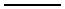 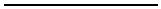 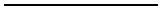 